How to Add the FAAOS Digital Badge to Your Outlook Email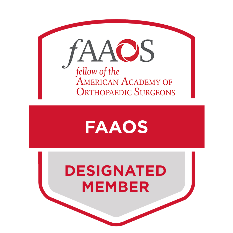 Download your FAAOS Digital Badge from the FAAOS Recognition page.Click File in the upper-left hand corner of your Outlook window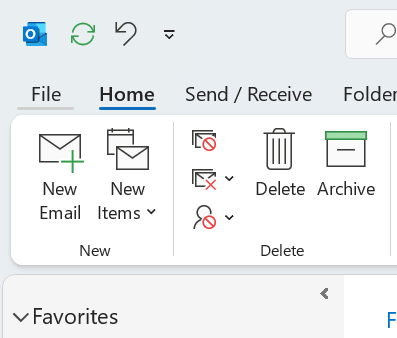 Select Options on the bottom left hand corner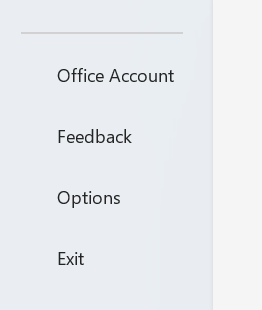 A new window will open. Select Mail on the left hand side and then click on Signature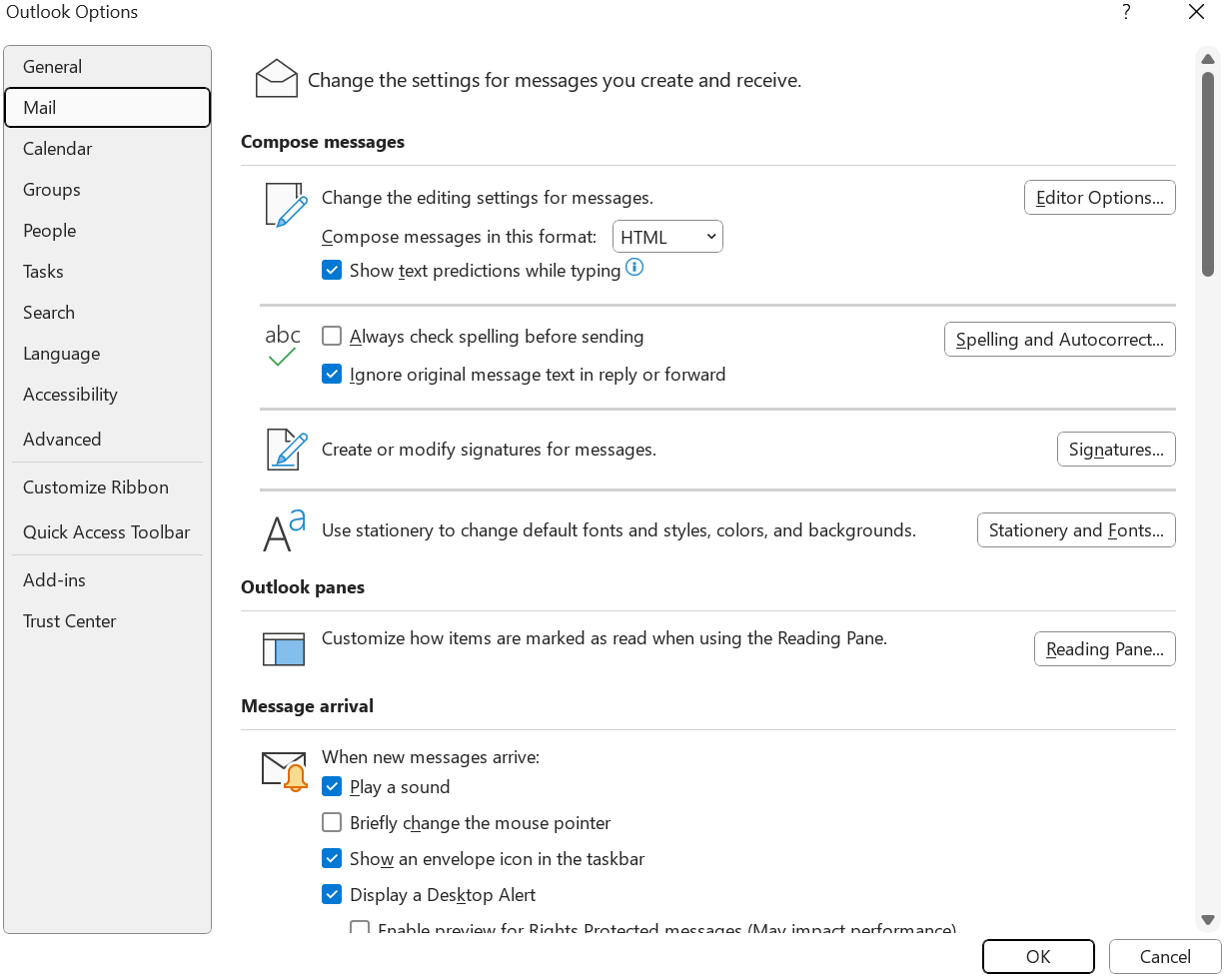 Select the signature you would like to edit or create a new one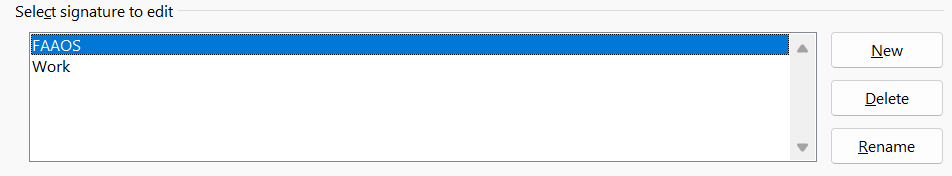 Copy and paste template below to the signature box and add your informationFill in your information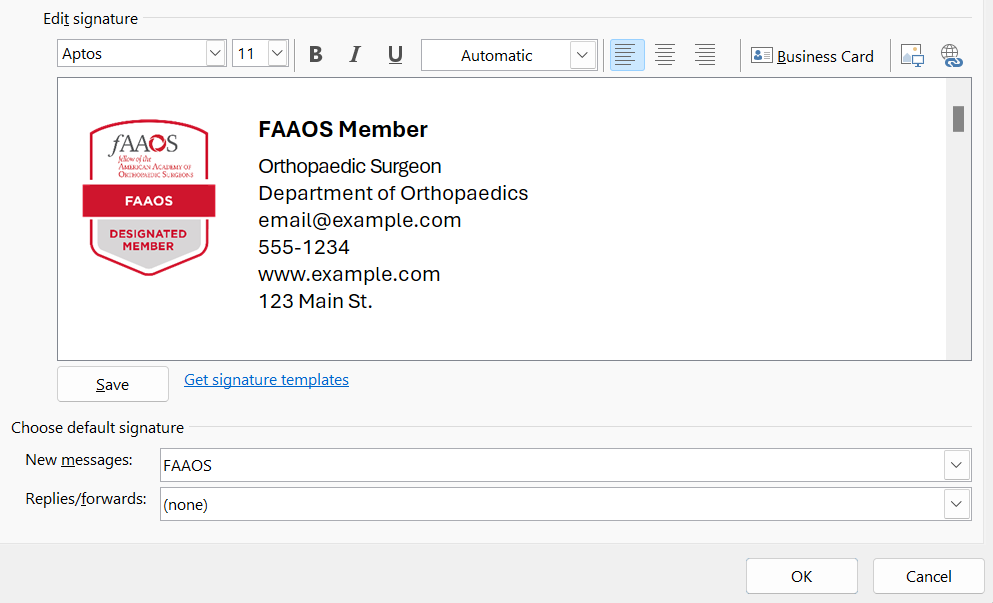 Select Ok to save your changes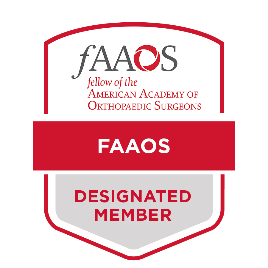 Your NameTitleDepartmentEmail AddressPhone NumberWebsiteOffice Address